Informace o zpracování osobních údajůPečovatelská služba Luže IČO 00270440, se sídlem Na Výsluní 9, 538 54 Luže (dále jen PS Luže), jakožto správce osobních údajů, si tímto dovoluje informovat uživatele sociální služby (dále jen také jen „subjekt údajů“) o způsobu a rozsahu zpracování osobních údajů ze strany PS Luže, včetně rozsahu práv subjektů údajů souvisejících se zpracováním jejich osobních údajů PS Luže.PS Luže zpracovává osobní a zvláštní údaje v souladu s Nařízením Evropského parlamentu a Rady (EU) 2016/679 ze dne 27. dubna 2016 o ochraně fyzických osob v souvislosti se zpracováním osobních údajů a o volném pohybu těchto údajů a o zrušení směrnice 95/46/ES (obecné nařízení o ochraně osobních údajů; dále jen „GDPR“) a dále v souladu s relevantními vnitrostátními právními předpisy v oblasti ochrany osobních údajů.Osobní údaje jsou zpracovávány zaměstnanci PS Luže v listinné i elektronické formě. Osobní a zvláštní údaje jsou PS Luže zpracovávány pouze v nezbytném rozsahu a po dobu nezbytně nutnou v souladu s účelem, pro který jsou poskytnuty:1. uzavření smlouvy, dodatku a poskytování sociální službyshromáždění a zpracování osobních údajů je nezbytné pro uzavření smlouvy o poskytování pečovatelské služby nebo dodatku ke smlouvě, jehož smluvní stranou je subjekt údajů, a pro následné plnění smlouvy o poskytování pečovatelské služby. Sdělení osobních údajů slouží výhradně k jednoznačné a nezaměnitelné identifikaci subjektů údajů a je podmínkou pro poskytování služeb.PS Luže shromažďuje a zpracovává osobní údaje klientů, a to v zákonném rozsahu – jméno, příjmení, datum narození, adresa, informace o svéprávnosti. V případě, že žadatel chce uplatnit právo na bezplatné poskytování služeb, je potřeba doložit rozhodnutí. Tyto osobní údaje klientů jsou tedy zpracovávány na základě povinností, uložených PS Luže zákonem č. 108/2006 Sb., o sociálních službách. Na výše uvedené zpracování osobních údajů o subjektech údajů se nevztahuje povinnost získat souhlas těchto osob.PS Luže dále shromažďuje a zpracovává osobní údaje klientů, a to v rozsahu – rodinný stav, informace o přiznání mimořádné výhody, příspěvek na péči, dietní omezení, jméno praktického lékaře, informace o zdravotním stavu, kontaktní osoba. Sdělení osobních údajů subjektem údajů je zde dobrovolné, v rozsahu odpovídajícímu individuálnímu plánu uživatele sociální služby a nemá vliv na uzavření smlouvy o poskytnutí sociální služby.2. shromažďování a zpracovávání osobních údajů u kontaktních osob klientaPS Luže shromažďuje a zpracovává osobní údaje kontaktních osob pouze s jejich souhlasem. Souhlas uděluje tato osoba s poskytnutím kontaktních údajů, a to v rozsahu -  jméno, příjmení, telefonní číslo a email. Údaje potřebujeme u žádosti proto, abychom se měli na koho obrátit v případě nenadále situace u klienta (zhoršení stavu klienta, havarijní a krizové situace, úmrtí apod.).  V průběhu poskytování služby potom k pomoci se zkvalitněním poskytované péče.Souhlas uděluje kontaktní osoba s účinností ode dne podpisu žádosti o poskytování pečovatelské služby až po dobu ukončení poskytování péče. Poté jsou osobní údaje vymazány, jak z listinné, tak i elektronické evidence.Souhlas může kontaktní osoba kdykoliv odvolat bez jakýchkoliv sankcí. Pokud souhlas odvolá, není tím dotčena zákonnost zpracování osobních údajů před tímto odvoláním.3. Prezentace a propagace PS LužePS Luže dále shromažďuje a zpracovává osobní údaje subjektu údajů, a to formou fotografie, a pouze na základě souhlasu uděleného ke zpracování osobních údajů na prezentaci a propagaci PS Luže.Tento souhlas může subjekt údajů kdykoliv odvolat, a to osobně na níže uvedené adrese PS Luže nebo v listinné formě oznámením doručeným prostřednictvím níže uvedených kontaktních údajů.Uchovávání osobních údajůOsobní údaje subjektů údajů jsou uchovávány:1. na originálních písemnostech, kterými jsou:- žádost o poskytování pečovatelské služby- smlouva o poskytování pečovatelské služby a její dodatky- dokumenty, které obsahují osobní údaje o kontaktních osobách- vyúčtování plateb za služby a obědyPísemnosti jsou uloženy v uzamykatelné skříňce v kanceláři PS Luže, kam není dovolen přístup klientům a ostatním nepovolaným osobám. Přístup k těmto písemnostem je omezen pouze na zaměstnance PS Luže, kteří s písemnosti nakládají v rámci svých pracovních úkolů. Likvidace účetních dokladů (vyúčtování služeb) a písemností (dokumentace klientů) probíhá podle zákona č. 563/1991 Sb., o účetnictví, a zákona č. 499/2004 Sb., o archivnictví a spisové službě, v platném znění a v souladu se Spisovým a skartačním řádem PS Luže.2. v počítačové databázi, v níž je zabezpečení realizováno na více úrovních:a) Fyzická ochrana- osobní údaje subjektů údajů jsou zaznamenávány v elektronické podobě pouze na služebním počítači a notebooku, který je umístěn v kanceláři PS Luže, kam není klientům a nepovolaným osobám povolen přístup,- PS Luže jako správce osobních údajů, má odpovědnost za jakékoliv zpracování osobních údajů a na základě posouzení pravděpodobných a závažných rizik daného zpracování zavedlo vhodná a účinná technická a organizační opatření k zajištění ochrany osobních údajů. Součástí opatření pro zabezpečení osobních údajů jsou také pravidelná školení zaměstnanců, kteří zpracovávají osobní údaje fyzických osob. Od všech zaměstnanců je vyžadován odpovědný, iniciativní a tvořivý přístup a respektování pravidel systémů zabezpečení osobních údajů.b) Softwarová ochrana- vstup do programu (ORION), v němž jsou osobní údaje zpracovávány, je zabezpečen heslem (každý zaměstnanec se přihlašuje pod svým uživatelským jménem a heslem). Zálohovací kopie dat jsou pravidelně pořizovány a šifrovány.c) Ostatní zabezpečení- pracovníci externích firem, kteří mají přístup do počítačové sítě z důvodů údržby hardwaru a softwaru, jsou poučeni o povinnosti nakládání s osobními údaji uživatelů PS Luže a jsou vázány mlčenlivostí o těchto údajích. Zaměstnanci PS Luže jsou povinni osobní údaje zpracovávat výhradně v rámci pracovní náplně a úkolů, které jim byly stanoveny. Pracovníci PS Luže jsou mimo jiné povinni dbát na správnost zpracování osobních údajů. Jsou dále povinni vyhnout se jakéhokoliv jednání, které by mohlo být chápáno jako neoprávněné zveřejňování osobních údajů subjektů údajů a jednání, které by mohlo vést k neoprávněnému přístupu třetích osob k osobním údajům subjektům údajů PS Luže.Doba zpracování osobních údajů a jejich likvidacePS Luže zpracovává osobní údaje klientů a kontaktních osob ve výše uvedeném rozsahu od okamžiku, kdy žadatel předá PS Luže písemnou žádost o poskytnutí pečovatelské služby, po nezbytně dlouhou dobu (dle Vnitřních předpisů PS Luže).Osobní údaje klienta a kontaktních osob v listinné podobě likviduje PS Luže skartací těchto listin. Pro skartaci se uplatní zákon č. 499/2004 Sb., o archivnictví a spisové službě, v platném znění a dle Spisového a skartačního řádu PS Luže.Osobní údaje v elektronické podobě jsou zlikvidovány výmazem základních a nepovinných údajů z databáze.Při likvidaci účetních dokladů postupuje PS Luže podle zákona č. 563/1991 Sb., o účetnictví.Likvidace osobních údajů na základě žádosti klienta či kontaktní osoby proběhne do 30 dní od převzetí písemné žádosti. Podmínkou je, že je ukončen smluvní vztah klienta a PS Luže nemá vůči PS Luže žádný dluh.Osobní údaje klientů, které jsou zaznamenávány v listinné podobě, jsou vyřazeny k archivaci po ukončení platnosti a likvidovány podle Spisového a skartačního řádu PS Luže. PS Luže předává osobní údaje třetím osobám pouze tehdy, jestliže o to požádá klient ve vztahu ke svým údajům, jestliže tak stanoví právní předpis nebo v případě ochrany práv PS Luže vůči dlužníkovi.Práva subjektů údajů (klient, kontaktní osoba)právo klienta na přístup k osobním údajům (klient má právo získat také potvrzení, zda jsou či nejsou osobní údaje o jeho osobě zpracovávány),právo na opravu osobních údajů,právo klienta na výmaz osobních údajů,právo na přenositelnost osobních údajů (žádost je potřeba podat písemně),právo vznést námitku,právo podat stížnost u dozorového úřadu (Úřad pro ochranu osobních údajů, Pplk. Sochora 27, 170 00 Praha 7, tel: 234 665 111, www.uoou.cz)Klient, který zjistí nebo se domnívá, že PS Luže zpracovává jeho osobní údaje v rozporu s ochranou soukromého a osobního života, může požádat PS Luži prostřednictvím sociální pracovnice o vysvětlení a odstranění takto vzniklého stavu (zejména opravou, doplněním, omezením zpracování nebo likvidací údajů). Je-li žádost klienta shledána oprávněnou, PS Luže odstraní neprodleně závadný stav způsobem podle povahy případu.Kontaktní údaje PS Luže					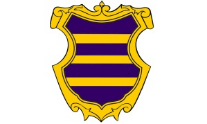 Pečovatelská služba LužeMonika Pidimová – vedoucí, tel: 730 871 336 					Na Výsluní 9							538 54 Luže